WhalesWhales can be found in the seas around Greenland, amongst others. Can you complete a fact file about whales?Use the link to help you: https://www.youtube.com/watch?v=I9qlhNU1ATE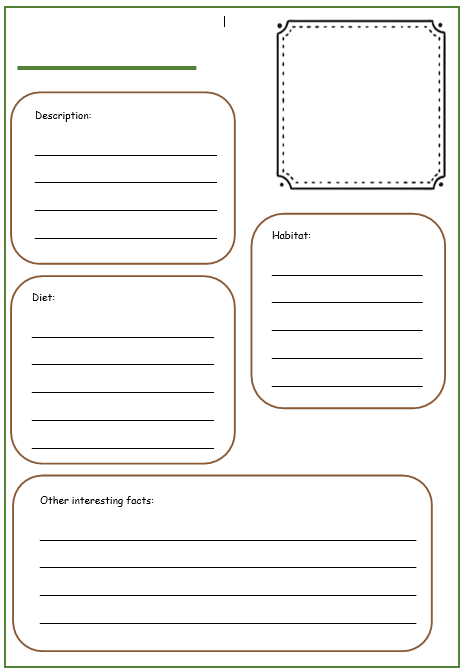 